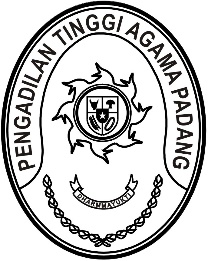 Nomor     	: W3-A/        /KS.00/X/2021 	12 Oktober 2021Lampiran	: -	  Perihal	:	Penggantian Personil PiketKepada Sdr.1.Novrianto2.Asril Di TempatAssalamu’alaikum Warahmatullahi Wabarakatuh.Dengan adanya surat permohonan untuk tidak masuk kerja dari salah satu PPNPN PTA   Padang dengan ini kami sampaikan penggantian personil piket untuk menggantikan PPNPN tersebut:
           Demikian lah kami sampaikan untuk dilaksanakan sebagaimana mestinya, Atas perhatiannya kami ucapkan terima kasih.
Wassalam,Kepala Subbagian Tata Usaha Dan Rumah TanggaNurasiyah Handayani rangkuti,S.HNIP. 198102212011012007NoNamaJadwalTanggal1.AsrilKamis, Siang14 Oktober 2021Minggu, Siang17 Oktober 20212.NovriantoJumat, Malam15 Oktober 2021Senin, Malam18 Oktober 2021